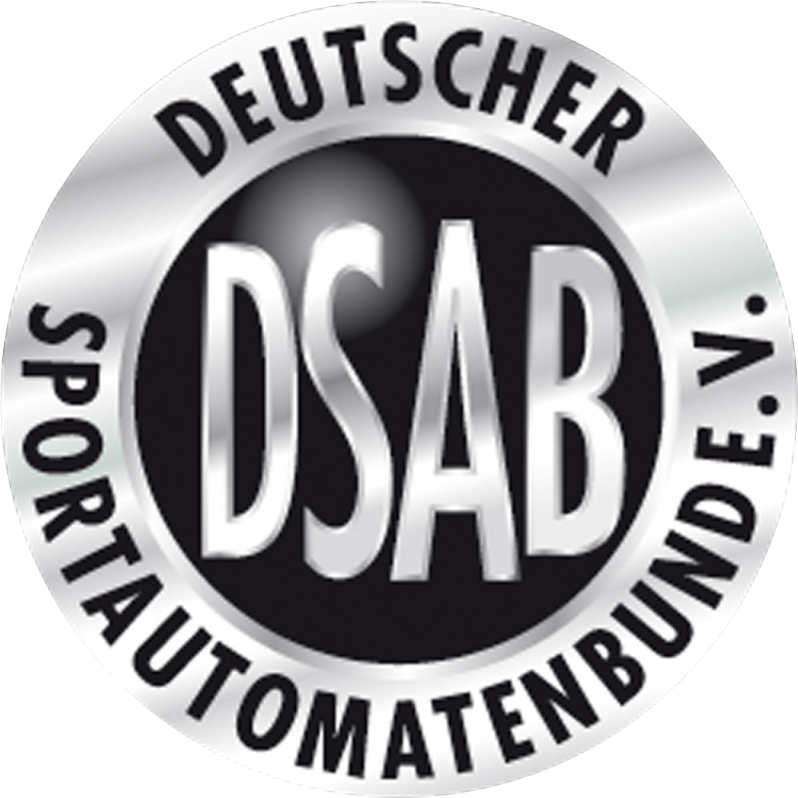 C-Liga301 S. O.B-Liga301 M.O.Offenes Damen Einzel301 M.O.Offenes Einzel501 M.O.Offenes DoppelD.O.L.Beginn13.00 Uhr14.00 Uhr15.00 Uhr16.00 Uhr19.30 Uhr1. Platz40 %40 %40 %40 %40 %2. Platz30 %30 %30 %30 %30 %3. Platz20 %20 %20 %20 %20 %4. Platz10 %10 %10 %10 %10 %5. PlatzGetränkekarteGetränkekarteGetränkekarteGetränkekarteGetränkekarteStartgeld8 € / p. P.8 € / p. P.8 € / p. P.8 € / p. P.15 € / p. T.